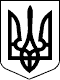 Чергові вибори депутатів Київської міської ради та Київського міського голови 25 жовтня 2015 рокуКИЇВСЬКА МІСЬКА ВИБОРЧА КОМІСІЯ01044, м. Київ, вул. Хрещатик, 36ПОСТАНОВА«12»жовтня 2015 року							  	№ 18519год. 00 хв.Про реєстрацію уповноважених осіб Регіональна Київська міська організація Політичної партії “Громадянська позиція” у багатомандатному виборчому окрузіДо Київської міської виборчої комісії «09» жовтня 2015 року надійшла заява Регіональної Київської міської організації Політичної партії “Громадянська позиція” про реєстрацію уповноважених осіб в багатомандатному виборчому окрузі на чергових виборах депутатів Київської міської ради та Київського міського голови 25 жовтня 2015 року разом із доданими документами.Розглянувши зазначені документи, Київська міська виборча комісія встановила їх відповідність вимогам Закону України «Про місцеві вибори».Враховуючи викладене вище, керуючись пунктом 4 частини 5 статті 25, частинами 6-9 статті 61 Закону України «Про місцеві вибори», Київська міська виборча комісія п о с т а н о в л я є:1. Зареєструвати уповноваженими особами у багатомандатному виборчому окрузі на чергових виборах депутатів Київської міської ради та Київського міського голови 25 жовтня 2015 року від Регіональної Київської міської організації Політичної партії “Громадянська позиція”:- Кузьмін Віталій Миколайович, 31.07.1979 року народження, громадянин України,  місце роботи Представництво “Logistech Europe S.A” в Україні, Бізнес -менеджер, проживає у селі Мила, Києво- Святошинський р-н;- Праздніков Максим Михайлович, 12.01.1980 року народження, громадянин України,  ТОВ “ВДД груп”, директор, проживає у місті Києві;2. Видати представнику Кузьміну Віталію Миколайовичу, Празднікову Максиму Михайловичу посвідчення уповноважених осіб за формою, встановленою Центральною виборчою комісією.3. Цю постанову оприлюднити у визначений Київською міською виборчою комісією спосіб.Голова комісії							А.П.СульдінМ.П.